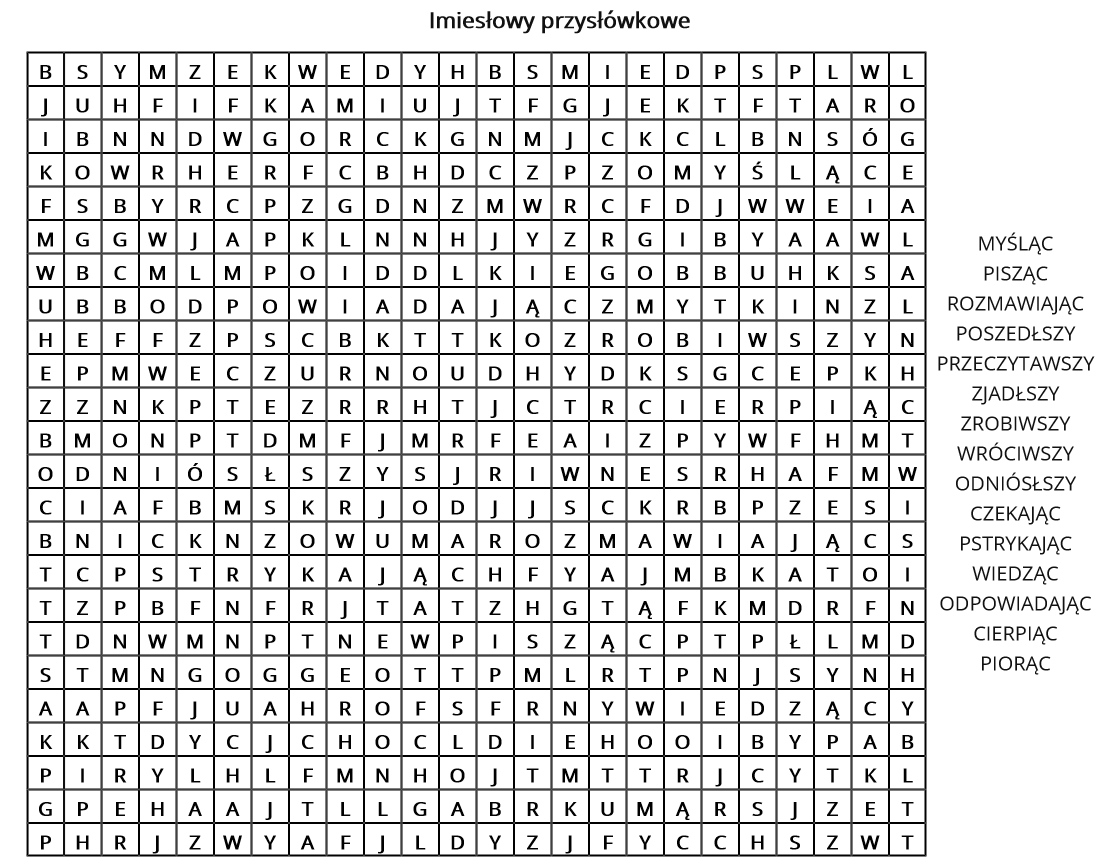 Imię i nazwisko _____________________     Data _______________